February 7, 2023Addendum #1 ToRequest for ProposalRFP Body Transportation Services dated January 24, 2023 Minutes of the Pre-Proposal ConferenceThis Addendum must be acknowledged on Schedule D.The pre-proposal conference for the Body Transportation Services was held on February 7, 2023 at 10:00 am Valerie Kreher reviewed the administrative requirements of the pre-proposal package, especially concerning details such as bid due dates and who vendors may contact during the live bid process. Thane Peterson of the Medical Examiner’s Office, discussed the expectations and scope of work.The pre-proposal conference attendees sign in sheet and meeting minutes are available for downloading from the University Purchasing Web Site at http://go.wayne.edu/bids.Numerous simple questions and answers were addressed at the pre-proposal meeting. Some of the issues were as follows: This RFP included an Optional pre-proposal meeting.  In cases where the pre-proposal meeting is mandatory, only those vendors that attended the will be allowed to participate in this RFP OpportunityThe Deadline for project related questions is February 10, 2023, 12:00 noon.Bids are due by electronic submission on no later than 2:00 p.m., February 14, 2023. The link for bid submission will be posted with the bid details at http://go.wayne.edu/bids beginning January 24, 2023. The contract(s) will be for a three-year period ending on March 31, 2026. Thereafter, the UNIVERSITY may, at its option, extend the contract, on a year-to-year basis for up to two one-year periods, through March 31, 2028.  VENDORS must state maximum price increases (if any) for years two and three on Cost Schedule C.For this project, a Certificate of Liability Insurance is RequiredAny responses, materials, correspondence, or documents provided to the University are subject to the State of Michigan Freedom of Information Act and may be released to third parties in compliance with that Act, regardless of notations in the VENDOR's Proposal to the contrary.Gift of Life refers to Vendor’s cost of Gift of Life transport, isn’t charged to Medical Examiners Office.Parking on WSU campus lots and structures are $8.50/access.  Vendor must build parking into their lump sum bid. There is no parking allowed on the malls.Smoke and Tobacco Free Policies: On August 19, 2015, Wayne State joined hundreds of colleges and universities across the country that have adopted smoke- and tobacco-free policies for indoor and outdoor spaces.  Contractors are responsible to ensure that all employees and all subcontractors’ employees are in compliance anytime they are on WSU’s main, medical, or extension center campuses.  The complete policy can be found at http://wayne.edu/smoke-free/policy/IMPORTANT - Minutes for the Pre-Proposal Meeting are distributed, and published on the website as an Addendum.  Vendors are responsible for the information in this and all other Addenda, and must acknowledge each addendum in Schedule D.All questions concerning this project must be emailed to: Valerie Kreher, Procurement & Strategic Sourcing at 313-577-3720 Email: rfpteam2@wayne.edu by 12:00 p.m., February 10, 2023.  Do not contact the Medical Examiner’s Office, or other University Units, directly as this may result in disqualification of your proposal.Thank youValerie Kreher, Senior Buyer, Purchasing313-577-3720CC:	Thane Peterson, Attendees list.Attachments: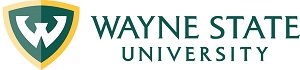 Division of Finance and Business OperationsProcurement & Strategic SourcingDetroit, Michigan 48202(313) 577-3734 FAX (313) 577-3747